KEEWAYTINOOK  OKIMAKANAK SECONDARY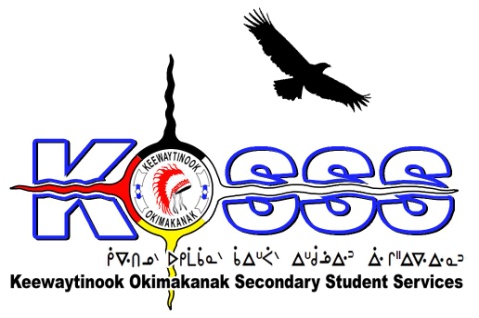 STUDENT SERVICES (KOSSS)1046 Memorial AvenueThunder Bay, Ontario P7B 4A3Phone: (807) 346-4204 Ext. 1709   Fax: (807) 346-4330   Toll Free: 1-888-893-4111Keewaytinook Okimakanak Secondary Student Services
Land-Based Coordinator Worker Required Keewaytinook Okimakanak Secondary Student Services is looking to fill one Land-Based Worker Position. The Land-Based Worker will work out of Thunder Bay, Ontario and will commence in September 2017. The grade 9-12 students will be coming from our First Nation communities of Fort Severn, Keewaywin, Deer Lake, North Spirit Lake,Poplar Hill, and McDowell Lake.The following are the requirements for this position: QualificationsDegree or training in education-related fields Experience working in the education field and land based activities is an assetKnowledge and understanding of Aboriginal culture and valuesExperience in utilization of Traditional Ecological knowledge or cultural knowledge within education related fieldsExperience developing and delivering educational programming, specifically in land-based learning activities Creating, using and evaluating personalized teaching tools and techniques used in outdoor experiential education and cultural education activitiesExcellent leadership, management, motivation and problem-solving skillsAbility to speak one of the local dialects is an asset Strong Interpersonal SkillsValid Class G Driver’s License and willing to obtain class “E”Must be willing to provide a police criminal background checkAble to work effectively and collaboratively with othersAbility to work independently Strong communication skills with proficiency in developing written reports, documents, and the development and delivery of oral presentations Pleasure Craft Boaters License or willing to obtain itFire Arms Certification will be an asset and or willing to obtain itDuties will include, but may not be limited to:Lead experimental, land based activities Develop curriculum and or programming that is based on the cultural land based program, and connections to the landIncorporate land based practices, protocols and the relationship to First Nation peoples’ identities and ways of life that will promote identity and culture Travel with students to land-based programming sites and to KO First NationsOther duties related to the KOSSS education as set by the KO Board of Education Take training related to position, i.e. First Aid/CPRMaintaining Land-Based Equipment and keep inventory Involve elders for guidance and directionSalary will be based on a combination of qualifications and experience.Deadline for the above Position is: August 28, 2017 by 1:00 P.M. CSTPlease FAX or E-Mail Resumes to: 1-807-346-4330 or email to henryowusu@edu.knet.ca  